ВСЕРОССИЙСКИЙ КОНКУРС 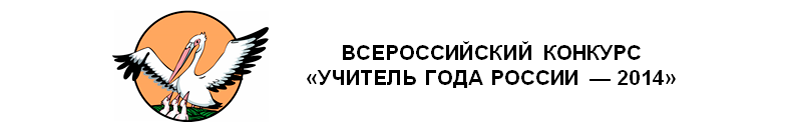 «УЧИТЕЛЬ ГОДА РМ - 2018» Учитель физической культуры   начальных классовМБОУ «Кадошкинская СОШ»Кадошкинского муниципального района Республики МордовияКудряшкин Николай Николаевич Конкурсное задание «Эссе».«Я - учитель».Я учитель, этим и интересен. Но как личность я состоялся именно в учительской профессии – благородной, ответственной и «безмерной». По-разному приходят в школу учителя. Разные бывают пути. Кто-то претворяет в жизнь детскую мечту, кто-то продолжает семейную династию.В свои школьные годы я с удовольствием занимался спортом, участвовал во всех соревнованиях, как за честь класса, так и за честь школы, и района. И так, в 2003 году по окончании школы  я сделал свой выбор благодаря  своему старшему брату Виталию. Именно он ,зная о моём увлечении и любви к спорту, убедил меня поступить  в Мордовский Государственный Педагогический Институт им. М.Е. Евсевьева  на факультет физической культуры. И закрутилась студенческая жизнь , лекции, тренировки, соревнования. В 18 лет я максимально чувствовал вкус жизни – половинка тебя еще в детстве, а другая считает себя взрослой и свободной. Вся жизнь перед тобой – как только начатая книга, в которой так много пустых страниц! Хорошее, но зачастую ложное ощущение.Затем диплом, срок службы в рядах Российской Армии и вот мой первый урок  в Кадошкинской  средней общеобразовательной школе.  Не передать словами волнение ,которое я испытывал тогда. Как меня встретят учителя, ребята? Станет ли профессия учителя моим призванием?  К окончанию педагогического института  я четко понимал, что у каждого человека должно быть ключевое умение, ключевая компетенция, которую он совершенствует всю жизнь. Самое главное, что я умел, – было связано с физической культурой, со спортом, и я чувствовал в себе силы, желание что-то менять, не  страшась предстоящих трудностей. И вот  Я – Учитель. «Ура! У нас сейчас физкультура!» - слышу я крики детей на перемене.  Это и приятно,  и ответственно одновременно. Как оправдать ожидания ребят? Как сделать урок интересным, развивающим и направить неуёмную детскую энергию в нужное русло? Конечно, важно владеть современными педагогическими технологиями, методами и приемами учебной деятельности. Привычной и любимой формой занятий для младших школьников является игра, и я на своих уроках активно использую этот способ развития, требующий проявления двигательной активности, формирования коммуникативных умений. Я тоже становлюсь участником игры, так как считаю, что мое поведение, знания и умения, мой личный пример являются для ребят более значимыми ориентирами, чем наставления и назидания. Поэтому мне близки слова педагога Е.Н. Ильина: «Учитель отнюдь не самый главный человек на уроке, а первый среди равных ему: ведущий и ведомый одновременно». Раз за разом, урок за уроком ловил себя на мысли, что, все, что я делаю, должным образом не отражается на моих учениках. Они принадлежат другому времени, у них по-другому устроены мозги. И вся моя «педагогическая методика», вся идеология учительства, которую закладывали в меня наставники, на них не работает! Необходимо искать нечто большее, чем те знания, которые были у меня, чтобы успевать за этими ребятами, чтобы не остаться за дверьми стремительного экспресса под названием «образовательный прогресс учащихся». Они живут в мире, который меняется ежечасно. Я не могу их учить так, как будто мир неизменен. Я встал перед выбором – делать новое или делать то, что уже привык, что проверено и закреплено многолетней традицией. Решение было принято – действовать. Обдуманно, осознано, без сомнений и страхов. Первое, что было в голове – не навреди.В спортивном зале есть «страшный» снаряд – гимнастический конь. С этого коня слетели тысячи детей. Сотни взрослых все еще с ужасом вспоминают сдачу норматива. А что происходит с ребенком, который впервые стоит перед конем с мостиком и матами?Клубок сомнений и противоречий. Его мысли читаются на лице: «Я ни разу этого не делал, что будет, если у меня не получится, я не гимнаст и не акробат.  Вдруг сделаю что-то неправильно и упаду. Вдруг получу двойку. Нет. Я не буду это делать».Потом что-то меняется: «Подождите-ка. Любопытно. Все же это делали до меня. Чем же я хуже других?» Постепенно он приходит к анализу своих сил и возможностей, исходя из своего жизненного опыта: «Мне нужно просто разбежаться, я довольно хорошо умею бегать, оттолкнуться от мостика, поставить руки на снаряд, толкнуться руками, перелететь и приземлиться. Рядом есть учитель, который страхует меня от падения. Может, все-таки попробовать? Хм, интересно… получится или не получится». Пройдя осознанность движения, визуализацию образов действия теперь он стоит перед выбором – продолжать сомневаться или набраться храбрости и сделать. Выбор за ним. И вот он встает наизготовку, собранный, сконцентрированный на успехе замысла. Я полностью верю в него, верю, что он справится. Стремительный разбег – и в конце дорожки перед самым мостиком он останавливается, не добежав до снаряда несколько метров. Сначала разочарование от неуспеха, а потом появляется воля… вернуться назад, повторить попытку. И он возвращается. Внутри него на весах пучина разочарований от неудач  – или счастье пока еще не добытого самим нового умения. Я тоже когда-то был таким.И снова разбег, толчок, перелет, страховка и приземление на две коленки с руками на мягкие маты. Голова опущена вниз, все замерло от ожидания. Он еще не знает – получилось или нет.  Медленно подхожу я, учитель, поднимаю его, ученика, и говорю: «Ты это сделал! Падая, вставая – мы растем. Ты пришел на тренировку, на урок, оставь все проблемы, прошлое и будущее, за дверями спортивного зала, будь здесь и сейчас, оттачивай каждое движение с настроением, в каждом моменте». Каково это, с точки зрения традиционного учительства, «выкинуть из головы лишнее», «жить здесь и сейчас», когда все усилия направлены на то, чтобы вместить в голову ученика как можно больше, чтобы он почувствовал себя точкой на бесконечной шкале достижений человечества, с которыми знакомит его школа? Но такой подход к учительству неизбежно наталкивает нас на вопрос: зачем нужен учитель в современном мире, если его можно заменить компьютерной программой, интернетом или роботом? Захотели  накачать пресс – вот вам, пожалуйста, виртуальный видео-тренер. Хочется освоить игру на гитаре или в совершенстве знать английский – к вашим услугам великий Google. Когда ученик сталкивается с трудностью, когда его жизненный опыт и знание предмета уже не помогают, он на пути к смыслу. Поэтому я как учитель создаю образовательные проблемные ситуации, в которых приобретение нового знания и умения становится вызовом для ребенка, его персональным, личностным и глубоким переживанием.При этом я отвечаю за его физическую и эмоциональную безопасность – еще одно принципиальное отличие от компьютера и дистанционного учителя. Быть «здесь и сейчас» – значит, чувствовать ребенка, сопереживать ему, оказывать ему искреннюю моральную поддержку, для которой иногда не нужно слов, достаточно приободряющего взгляда.И я как учитель становлюсь для них лидером, «вожаком» – на пути к самим себе. Что дает мне такое право? Только этот путь, пройденный мной самим. Путь ошибок и откровений, путь сопереживания и преодоления. Все эти «контрольные точки», уроки, которые, при взгляде назад, складываются в судьбу и без которых я бы никогда не стал тем, кто я есть сейчас. Я – Учитель!